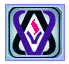 ПРАЙС-ЛИСТот 14 апреля 2014 годаООО «Теплотех-Комплект»Телефоны: (812) 970-09-03, 970-78-30, 655-03-32Факс: (812) 655-03-32 e-mail: zakaz@tt-k.ruООО «Теплотех-Комплект». Санкт-Петербург, ул. Карбышева, д. 4 литер «А»телефоны: (812) 970-09-03, 970-78-30, т/ф: (812) 655-03-32сайт:   http://www.tt-k.ru                         e-mail: zakaz@tt-k.ru                                              Воздухосборники А1И серии 5.903-20Воздухосборники А1И серии 5.903-20Воздухосборники А1И серии 5.903-20Воздухосборники А1И серии 5.903-20Воздухосборники А1И серии 5.903-20Воздухосборники А1И серии 5.903-20Воздухосборники А1И серии 5.903-20№ НаименованиеЦена, с НДС№ НаименованиеЦена,  с НДС1Воздухосборник А1И 017.0003 42212Воздухосборник А1И 020.0003 7762Воздухосборник А1И 017.000-014 60213Воздухосборник А1И 020.000-014 9563Воздухосборник А1И 017.000-026 25414Воздухосборник А1И 020.000-027 6704Воздухосборник А1И 017.000-037 55215Воздухосборник А1И 020.000-039 3225Воздухосборник А1И 018.0006 84416Воздухосборник А1И 021.0007 7886Воздухосборник А1И 018.000-018 37817Воздухосборник А1И 021.000-0110 8567Воздухосборник А1И 018.000-0212 44918Воздухосборник А1И 021.000-0217 2288Воздухосборник А1И 019.0003 42219Воздухосборник А1И 022.0008 9689Воздухосборник А1И 019.000-014 60220Воздухосборник А1И 022.000-0111 44610Воздухосборник А1И 019.000-026 96221Воздухосборник А1И 022.000-0218 17211Воздухосборник А1И 019.000-038 37822Нестандартные воздухосборникидоговорнаяВоздухосборники А1И серии 5.903-2Воздухосборники А1И серии 5.903-2Воздухосборники А1И серии 5.903-2Воздухосборники А1И серии 5.903-2Воздухосборники А1И серии 5.903-2Воздухосборники А1И серии 5.903-2Воздухосборники А1И серии 5.903-2№ НаименованиеЦена, с НДС№ НаименованиеЦена,  с НДС1Воздухосборник А1И 010.0003 42212Воздухосборник А1И 013.0003 7762Воздухосборник А1И 010.000-014 60213Воздухосборник А1И 013.000-014 9563Воздухосборник А1И 010.000-026 25414Воздухосборник А1И 013.000-027 6704Воздухосборник А1И 010.000-037 55215Воздухосборник А1И 013.000-039 3225Воздухосборник А1И 011.0006 84416Воздухосборник А1И 014.0007 7886Воздухосборник А1И 011.000-018 37817Воздухосборник А1И 014.000-0110 8567Воздухосборник А1И 011.000-0212 44918Воздухосборник А1И 014.000-0217 2288Воздухосборник А1И 012.0003 42219Воздухосборник А1И 015.0008 9689Воздухосборник А1И 012.000-014 60220Воздухосборник А1И 015.000-0111 44610Воздухосборник А1И 012.000-026 96221Воздухосборник А1И 015.000-0218 17211Воздухосборник А1И 012.000-038 37822Нестандартные воздухосборникидоговорнаяВоздухосборники В (Р=0,8 МПа) в полной комплектацииВоздухосборники В (Р=0,8 МПа) в полной комплектацииВоздухосборники В (Р=0,8 МПа) в полной комплектацииВоздухосборники В (Р=0,8 МПа) в полной комплектацииВоздухосборники В (Р=0,8 МПа) в полной комплектацииВоздухосборники В (Р=0,8 МПа) в полной комплектацииВоздухосборники В (Р=0,8 МПа) в полной комплектации№ НаименованиеЦена, рублей с НДС№ НаименованиеЦена, рублей с НДС1В-0,5-0,8 (V=0,5м3) (ст3сп5)61 9508В-8,0-0,8 (V=8м3) (09Г2С)308 0982В-1,0-0,8 (V=1м3) (ст3сп5)123 7829В-10-0,8 (V=10м3) (09Г2С)333 2323В-1,6-0,8 (V=1,6м3) (ст3сп5)139 94810В-16-0,8 (V=16м3) (09Г2С)договорная 4В-2-0,8 (V=2м3) (09Г2С)157 41211В-20-0,8 (V=20м3)(09Г2С)договорная5В-3,2-0,8 (V=3,2м3) (09Г2С)204 96612В-25-0,8 (V=25м3) (09Г2С)договорная6В-4,0-0,8 (V=4м3) (09Г2С)223 96413Нестандартныедоговорная7В-6,3-0,8 (V=6,3м3) (09Г2С)255 11614Ресиверы с P>0,8 МПадоговорная